EXAMPLE LETTER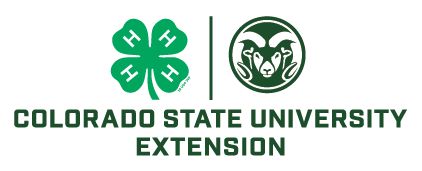 No Bank Account